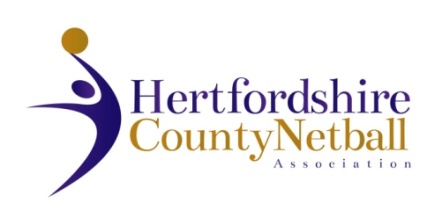 Umpiring Courses for 2019Umpiring Courses for 2019Umpiring Courses for 2019Umpiring Courses for 2019Umpiring Courses for 2019‘Into Officiating’‘Into Officiating’‘Into Officiating’‘Into Officiating’‘Into Officiating’Saturday 2nd February 2019St Albans School Sports Centre Abbey GatewaySt Albans, AL3 4HBCost £35/£40*(*non Herts affiliated)Cost £35/£40*(*non Herts affiliated)The cost of the course includes an AENA Umpiring Resource pack. Financial support is available for learners, please see the Herts netball website (www.hertsnetball.co.uk) for more detailsThe course runs from 10am until 4pm and is open to anybody over 14 and who is affiliated to England Netball. The cost is payable in advance and non-refundable in the event of the place not being filled due to cancellation. Please complete and return this form and payment to:
Karen Cartwright, 19 Heath Drive, Ware. Herts. SG12 0RE OR
EMAIL karen.cartwright3@ntlworld.com  or karen.a.cartwright@gsk.com Cheques to be made payable to H.C.N.A.(Herts. County Netball Association). Please complete the following clearly, incomplete forms could result in a delay in obtaining a place on the course.  The cost of the course includes an AENA Umpiring Resource pack. Financial support is available for learners, please see the Herts netball website (www.hertsnetball.co.uk) for more detailsThe course runs from 10am until 4pm and is open to anybody over 14 and who is affiliated to England Netball. The cost is payable in advance and non-refundable in the event of the place not being filled due to cancellation. Please complete and return this form and payment to:
Karen Cartwright, 19 Heath Drive, Ware. Herts. SG12 0RE OR
EMAIL karen.cartwright3@ntlworld.com  or karen.a.cartwright@gsk.com Cheques to be made payable to H.C.N.A.(Herts. County Netball Association). Please complete the following clearly, incomplete forms could result in a delay in obtaining a place on the course.  The cost of the course includes an AENA Umpiring Resource pack. Financial support is available for learners, please see the Herts netball website (www.hertsnetball.co.uk) for more detailsThe course runs from 10am until 4pm and is open to anybody over 14 and who is affiliated to England Netball. The cost is payable in advance and non-refundable in the event of the place not being filled due to cancellation. Please complete and return this form and payment to:
Karen Cartwright, 19 Heath Drive, Ware. Herts. SG12 0RE OR
EMAIL karen.cartwright3@ntlworld.com  or karen.a.cartwright@gsk.com Cheques to be made payable to H.C.N.A.(Herts. County Netball Association). Please complete the following clearly, incomplete forms could result in a delay in obtaining a place on the course.  The cost of the course includes an AENA Umpiring Resource pack. Financial support is available for learners, please see the Herts netball website (www.hertsnetball.co.uk) for more detailsThe course runs from 10am until 4pm and is open to anybody over 14 and who is affiliated to England Netball. The cost is payable in advance and non-refundable in the event of the place not being filled due to cancellation. Please complete and return this form and payment to:
Karen Cartwright, 19 Heath Drive, Ware. Herts. SG12 0RE OR
EMAIL karen.cartwright3@ntlworld.com  or karen.a.cartwright@gsk.com Cheques to be made payable to H.C.N.A.(Herts. County Netball Association). Please complete the following clearly, incomplete forms could result in a delay in obtaining a place on the course.  The cost of the course includes an AENA Umpiring Resource pack. Financial support is available for learners, please see the Herts netball website (www.hertsnetball.co.uk) for more detailsThe course runs from 10am until 4pm and is open to anybody over 14 and who is affiliated to England Netball. The cost is payable in advance and non-refundable in the event of the place not being filled due to cancellation. Please complete and return this form and payment to:
Karen Cartwright, 19 Heath Drive, Ware. Herts. SG12 0RE OR
EMAIL karen.cartwright3@ntlworld.com  or karen.a.cartwright@gsk.com Cheques to be made payable to H.C.N.A.(Herts. County Netball Association). Please complete the following clearly, incomplete forms could result in a delay in obtaining a place on the course.  Any queries related to the course, please contact Karen Cartwright on 01920 420353 or 07736317678, or email me on karen.cartwright3@ntlworld.com or karen.a.cartwright@gsk.com
I will confirm all places booked. If you haven't heard from me then you are not booked on the course!
If you need to cancel, even last minute, please let me know. If I fill can your place you will get a full refund.Any queries related to the course, please contact Karen Cartwright on 01920 420353 or 07736317678, or email me on karen.cartwright3@ntlworld.com or karen.a.cartwright@gsk.com
I will confirm all places booked. If you haven't heard from me then you are not booked on the course!
If you need to cancel, even last minute, please let me know. If I fill can your place you will get a full refund.Any queries related to the course, please contact Karen Cartwright on 01920 420353 or 07736317678, or email me on karen.cartwright3@ntlworld.com or karen.a.cartwright@gsk.com
I will confirm all places booked. If you haven't heard from me then you are not booked on the course!
If you need to cancel, even last minute, please let me know. If I fill can your place you will get a full refund.Any queries related to the course, please contact Karen Cartwright on 01920 420353 or 07736317678, or email me on karen.cartwright3@ntlworld.com or karen.a.cartwright@gsk.com
I will confirm all places booked. If you haven't heard from me then you are not booked on the course!
If you need to cancel, even last minute, please let me know. If I fill can your place you will get a full refund.Any queries related to the course, please contact Karen Cartwright on 01920 420353 or 07736317678, or email me on karen.cartwright3@ntlworld.com or karen.a.cartwright@gsk.com
I will confirm all places booked. If you haven't heard from me then you are not booked on the course!
If you need to cancel, even last minute, please let me know. If I fill can your place you will get a full refund.Any queries related to the course, please contact Karen Cartwright on 01920 420353 or 07736317678, or email me on karen.cartwright3@ntlworld.com or karen.a.cartwright@gsk.com
I will confirm all places booked. If you haven't heard from me then you are not booked on the course!
If you need to cancel, even last minute, please let me know. If I fill can your place you will get a full refund.